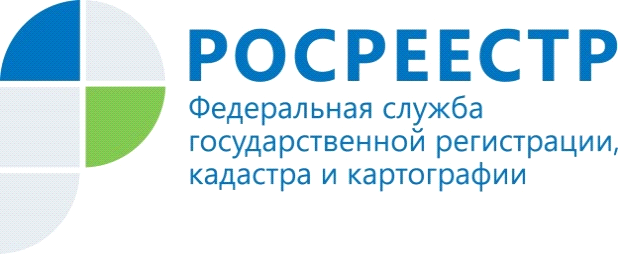 Горячая линия по вопросам  государственного земельного надзораВ четверг, 25 апреля с 14.00 до 15.00 Управление Росреестра по Красноярскому краю проведет «горячую линию» по вопросам государственного земельного надзора. Как показывает практика, типичными нарушениями земельного законодательства на территории края являются самовольное занятие земельных участков, использование земельных участков не по целевому назначению.Как не стать нарушителем земельного законодательства?Что делать если вы стали свидетелем нарушений земельного законодательства?Какая ответственность предусмотрена за нарушения земельного законодательства?Что может стать поводом для проверки госземинспектора?На эти и другие вопросы ответят специалисты  отдела государственного земельного надзора Управления Росреестра по Красноярскому краю.Телефон горячей линии: (391) 226-55-13Пресс-службаУправления Росреестра по Красноярскому краю: тел.: (391) 2-226-767, (391)2-226-756е-mail: pressa@r24.rosreestr.ruсайт: https://www.rosreestr.ru «ВКонтакте» http://vk.com/to24.rosreestr«Instagram»: rosreestr_krsk24 